§3019.  Receipt and disbursement of payments1.  Disburse promptly.  The department shall disburse promptly any amounts received pursuant to a support order as directed by the order.  The department shall furnish to a requesting party or tribunal of another state or foreign country a certified statement by the custodian of the record of the amounts and dates of all payments received.[PL 2009, c. 95, §54 (AMD); PL 2009, c. 95, §87 (AFF).]2.  Direct payment; issue withholding order or administrative notice.  If neither the obligor, nor the obligee who is an individual, nor the child resides in this State, upon request from the department or the support enforcement agency of another state, the department or a tribunal of this State shall:A.  Direct that the support payment be made to the support enforcement agency in the state in which the obligee is receiving services; and  [PL 2003, c. 436, §27 (NEW).]B.  Issue and send to the obligor's employer a conforming income-withholding order or an administrative notice of change of payee, reflecting the redirected payments.  [PL 2003, c. 436, §27 (NEW).][PL 2003, c. 436, §27 (NEW).]3.  Statement of record of payments.  If the department receives redirected payments from another state pursuant to a law similar to subsection 2, the department shall furnish to a requesting party or tribunal of the other state a certified statement by the custodian of the record of the amount and dates of all payments received.[PL 2003, c. 436, §27 (NEW).]SECTION HISTORYPL 1995, c. 694, §B2 (NEW). PL 1995, c. 694, §E2 (AFF). PL 2003, c. 436, §27 (RPR). PL 2009, c. 95, §54 (AMD). PL 2009, c. 95, §87 (AFF). The State of Maine claims a copyright in its codified statutes. If you intend to republish this material, we require that you include the following disclaimer in your publication:All copyrights and other rights to statutory text are reserved by the State of Maine. The text included in this publication reflects changes made through the First Regular and First Special Session of the 131st Maine Legislature and is current through November 1, 2023
                    . The text is subject to change without notice. It is a version that has not been officially certified by the Secretary of State. Refer to the Maine Revised Statutes Annotated and supplements for certified text.
                The Office of the Revisor of Statutes also requests that you send us one copy of any statutory publication you may produce. Our goal is not to restrict publishing activity, but to keep track of who is publishing what, to identify any needless duplication and to preserve the State's copyright rights.PLEASE NOTE: The Revisor's Office cannot perform research for or provide legal advice or interpretation of Maine law to the public. If you need legal assistance, please contact a qualified attorney.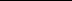 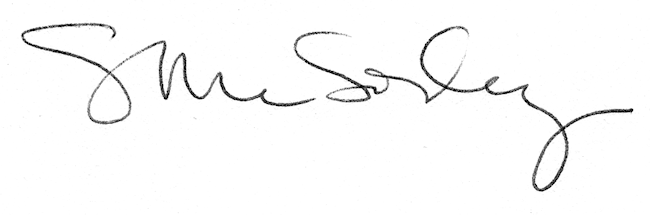 